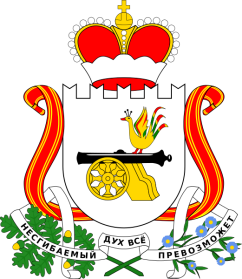 № 12 (157)29 июня 2023 г.МУНИЦИПАЛЬНЫЕ ПРАВОВЫЕ АКТЫ СОВЕТА ДЕПУТАТОВ ГОГОЛЕВСКОГО СЕЛЬСКОГО ПОСЕЛЕНИЯ МОНАСТЫРЩИНСКОГО РАЙОНА СМОЛЕНСКОЙ ОБЛАСТИ ПЕРВОГО СОЗЫВАот «29» июня 2023 года                                                                                       Решение № 90О рассмотрении проекта решения Совета депутатов оголевского сельского поселения Монастырщинского района Смоленской области «О внесении изменений в Устав Гоголевского сельского поселения Монастырщинского района Смоленской области»В целях приведения Устава Гоголевского сельского поселения Монастырщинского района Смоленской области в соответствие с Федеральным законом от 06.10.2003 года № 131-ФЗ «Об общих принципах организации местного самоуправления в Российской Федерации» (с изменениями и дополнениями), Совет депутатов Гоголевского сельского поселения Монастырщинского района Смоленской области третьего созываРЕШИЛ:1. Принять проект решения Совета депутатов Гоголевского сельского поселения Монастырщинского района Смоленской области «О внесении изменений в Устав Гоголевского сельского поселения Монастырщинского района Смоленской области» за основу (Приложение).2. Заместителю Главы муниципального образования Гоголевского сельского поселения Монастырщинского района Смоленской области Киреевской Елене Евгеньевне организовать публикацию проекта решения Совета депутатов Гоголевского сельского поселения Монастырщинского района Смоленской области «О внесении изменений в Устав Гоголевского сельского поселения Монастырщинского района Смоленской области» в печатном средстве массовой информации органов местного самоуправления Гоголевского сельского поселения Монастырщинского района Смоленской области «Вестник Гоголевского сельского поселения».3. Вынести проект решения Совета депутатов Гоголевского сельского поселения Монастырщинского района Смоленской области «О внесении изменений в Устав Гоголевского сельского поселения Монастырщинского района Смоленской области» на публичные слушания.4. Решение вступает в силу после его подписания Главой муниципального образования.Глава муниципального образования Гоголевского сельского поселенияМонастырщинского районаСмоленской области                                                                                          А.А. Колесников ПРИЛОЖЕНИЕк решению Совета депутатовГоголевского сельского поселения Монастырщинского районаСмоленской областитретьего созываот «_» _______2023г. № _ПРОЕКТСОВЕТ ДЕПУТАТОВГОГОЛЕВСКОГО СЕЛЬСКОГО ПОСЕЛЕНИЯМОНАСТЫРЩИНСКОГО РАЙОНАСМОЛЕНСКОЙ ОБЛАСТИТРЕТЬЕГО СОЗЫВАР Е Ш Е Н И Еот «__» _________ 2023 года                                                                                       № __О внесении изменений в Устав Гоголевского сельского поселения Монастырщинского района Смоленской областиВ целях приведения Устава Гоголевского сельского поселения Монастырщинского района Смоленской области в соответствие с Федеральным законом от 06 октября 2003 года № 131-ФЗ «Об общих принципах организации местного самоуправления в Российской Федерации» (с изменениями и дополнениями), Совет депутатов Гоголевского сельского поселения Монастырщинского района Смоленской области третьего созываРЕШИЛ:1. Внести в Устав Гоголевского сельского поселения Монастырщинского района Смоленской области (в редакции решений Совета депутатов Гоголевского сельского поселения Монастырщинского района Смоленской области от 31.01.2017 № 2, от 05.02.2018 № 2, от 14.12.2018 № 50, от 24.12.2019 № 47, от 25.08.2020 № 36, от 24.06.2022 № 34, от 26.10.2022 № 53) следующие изменения:1) в статье 27:а) часть 10 признать утратившей силу;б) дополнить частью 15 следующего содержания:«15. Депутат освобождается от ответственности за несоблюдение ограничений и запретов, требований о предотвращении или об урегулировании конфликта интересов и неисполнение обязанностей, установленных настоящим Федеральным законом и другими федеральными законами в целях противодействия коррупции, в случае, если несоблюдение таких ограничений, запретов и требований, а также неисполнение таких обязанностей признается следствием не зависящих от указанных лиц обстоятельств в порядке, предусмотренном частями 3 - 6 статьи 13 Федерального закона от 25 декабря 2008 года № 273-ФЗ «О противодействии коррупции».»;2) в статье 28: а) дополнить частью 1.1 следующего содержания:«1.1. Полномочия депутата прекращаются досрочно решением Совета депутатов в случае отсутствия депутата без уважительных причин на всех заседаниях Совета депутатов в течение шести месяцев подряд.»;б) в абзаце два части 2 слова «по основаниям, указанным в пунктах 1, 3-11 части 1 настоящей статьи,» исключить;3) в статье 30:а) абзац первый части 9.1 признать утратившим силу;б) дополнить частью 9.2 следующего содержания:«9.2. Глава муниципального образования освобождается от ответственности за несоблюдение ограничений и запретов, требований о предотвращении или об урегулировании конфликта интересов и неисполнение обязанностей, установленных настоящим Федеральным законом и другими федеральными законами в целях противодействия коррупции, в случае, если несоблюдение таких ограничений, запретов и требований, а также неисполнение таких обязанностей признается следствием не зависящих от него обстоятельств в порядке, предусмотренном частями 3 - 6 статьи 13 Федерального закона от 25 декабря 2008 года № 273-ФЗ «О противодействии коррупции».»;2. Настоящее решение подлежит официальному опубликованию в печатном средстве массовой информации органов местного самоуправления Гоголевского сельского поселения Монастырщинского района Смоленской области «Вестник Гоголевского сельского поселения» после его государственной регистрации в Управлении Министерства юстиции Российской Федерации по Смоленской области и вступает в силу со дня его официального опубликования.Глава муниципального образования Гоголевского сельского поселенияМонастырщинского района Смоленской области                                                                                      А.А. Колесниковот «29» июня 2023 года                                                                                         Р Е Ш Е Н И Е   № 91О назначении публичных слушаний по проекту решения Совета депутатов Гоголевского сельского поселения Монастырщинского района Смоленской области «О внесении изменений в Устав Гоголевского сельского поселения Монастырщинского района Смоленской области»В соответствии с Федеральным законом от 06.10.2003 № 131-ФЗ «Об общих принципах организации местного самоуправления в Российской Федерации» Совет депутатов Гоголевского сельского поселения Монастырщинского района Смоленской области третьего созываРЕШИЛ:1. Провести публичные слушания по проекту решения Совета депутатов Гоголевского сельского поселения Монастырщинского района Смоленской области «О внесении изменений в Устав Гоголевского сельского поселения Монастырщинского района Смоленской области» 20 июля 2023 г. в 12 ч. 00 мин. в помещении Администрации Гоголевского сельского поселения Монастырщинского района Смоленской области по адресу: д. Гоголевка, д. 44, Монастырщинского района Смоленской области.2. Утвердить состав оргкомитета по проведению публичных слушаний в составе:- Колесников А.А. – Глава муниципального образования Гоголевского сельского поселения Монастырщинского района Смоленской области,- Киреевская Е.Е. – депутат Совета депутатов Гоголевского сельского поселения Монастырщинского района Смоленской области третьего созыва;- Гимарова Т.А. – депутат Совета депутатов Гоголевского сельского поселения Монастырщинского района Смоленской области третьего созыва.3. Утвердить ответственным за организацию работы и проведение заседаний оргкомитета Колесникова А.А.4. Настоящее решение вступает в силу после его официального опубликования в печатном средстве массовой информации органов местного самоуправления Гоголевского сельского поселения Монастырщинского района Смоленской области «Вестник Гоголевского сельского поселения».Глава муниципального образования Гоголевского сельского поселенияМонастырщинского района Смоленской области                                                                              А. А. Колесниковот «29» июня 2023 года                                                                                             Р Е Ш Е Н И Е   № 92Об установлении порядка учёта предложений и порядка участия граждан в обсуждении проекта решения Совета депутатов Гоголевского сельского поселения Монастырщинского района Смоленской области «О внесении изменений в Устав Гоголевского сельского поселения Монастырщинского района Смоленской области»Руководствуясь пунктом 4 статьи 44 Федерального закона от 06.10.2003 № 131-ФЗ «Об общих принципах организации местного самоуправления в Российской Федерации», Совет депутатов Гоголевского сельского поселения Монастырщинского района Смоленской области третьего созываРЕШИЛ:1 Установить следующий порядок учёта предложений и порядок участия граждан в обсуждении проекта решения Совета депутатов Гоголевского сельского поселения Монастырщинского района Смоленской области «О внесении изменений в Устав Гоголевского сельского поселения Монастырщинского района Смоленской области»:1) Ознакомление с проектом решения через печатное средство массовой информации органов местного самоуправления Гоголевского сельского поселения Монастырщинского района Смоленской области «Вестник Гоголевского сельского поселения».2) Приём предложений граждан в письменной форме до 20 июля 2023 года по адресу: д. Гоголевка, д. 44, Монастырщинского района Смоленской области.3) Анализ поступивших предложений граждан.4) Публичные слушания по проекту Устава Гоголевского сельского поселения Монастырщинского района Смоленской области состоятся 20 июля 2023 года в 12-00 ч. 00 мин. в помещении Администрации Гоголевского сельского поселения Монастырщинского района Смоленской области по адресу: д. Гоголевка, д. 44, Монастырщинского района Смоленской области.5) Утверждение проекта решения Совета депутатов Гоголевского сельского поселения Монастырщинского района Смоленской области «О внесении изменений в Устав Гоголевского сельского поселения Монастырщинского района Смоленской области» на заседании Совета депутатов Гоголевского сельского поселения Монастырщинского района Смоленской области третьего созыва.6) Опубликование решения Совета депутатов Гоголевского сельского поселения Монастырщинского района Смоленской области «О внесении изменений в Устав Гоголевского сельского поселения Монастырщинского района Смоленской области» после регистрации в Управлении Министерства юстиции Российской Федерации по Смоленской области в печатном средстве массовой информации органов местного самоуправления Гоголевского сельского поселения Монастырщинского района Смоленской области «Вестник Гоголевского сельского поселения».2. Настоящее решение вступает в силу после его официального опубликования в печатном средстве массовой информации органов местного самоуправления Гоголевского сельского поселения Монастырщинского района Смоленской области «Вестник Гоголевского сельского поселения».Глава муниципального образования Гоголевского сельского поселенияМонастырщинского районаСмоленской области                                                                                        А. А. КолесниковПечатное средство массовой информации органов местного самоуправленияГоголевского сельского поселения Монастырщинского района Смоленской областиучреждено Решением Совета депутатов Гоголевского сельского поселенияМонастырщинского района Смоленской области первого созыва от 16.10.2015 № 27РаспространяетсяБЕСПЛАТНОУчредители: Совет депутатов Гоголевского сельского поселения Монастырщинского района Смоленской области и Администрация Гоголевского сельского поселения Монастырщинского района Смоленской области.Отпечатано с помощью оргтехники Администрации Гоголевского сельского поселения Монастырщинского района Смоленской области.Адрес: 216137 Смоленская обл., Монастырщинский район, д. Гоголевка, д. 44Ответственный за выпускА.Е. АрхипенковаТел. 2-46-66Тираж 12 экз.